Zápis číslo 5/2022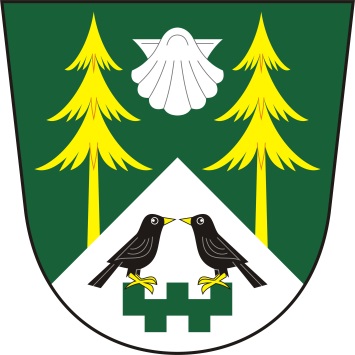 ze zasedání zastupitelstva obce MezilesíObec MezilesíMezilesí 14395 01 PacovProhlášení o řádném svolání ZO Mezilesí:Starosta Stanislav Prokop prohlásil, že zasedání bylo řádně svoláno z hlediska potřeby řešení následujících bodů jednání dle navrhovaného programu.Prohlášení o usnášení schopnosti:Starosta shledal, že zastupitelstvo je usnášení schopné.Seznámení s návrhem programu:Starosta seznámil obecní zastupitelstvo s návrhem programu, vyzval k připomínkám a doplnění programu. Program byl jednohlasně schválen všemi přítomnými členy zastupitelstva takto:Návrh programuSchválení řádné účetní závěrky obce Mezilesí za rok 2021Převedení hospodářského výsledku za rok 2021Rozpočtové změny č. 2Závěrečný účet obce Mezilesí za rok 2021Žádost o finanční příspěvek na činnost pěveckého sboru Mezilesí RůznéJednání dle schváleného programu zasedáníad. 1. Schválení řádné účetní závěrky obce Mezilesí za rok 2021          Účetní obce předložila zastupitelstvu obce Mezilesí ke schválení řádnou účetní závěrku obce Mezilesí za rok 2021Usnesení č. 12/22– zastupitelstvo obce Mezilesí schválilo řádnou účetní závěrku obce Mezilesí za rok 2021 bez výhradad. 2. Převedení hospodářského výsledku za rok 2021          Účetní obce předložila zastupitelstvu obce Mezilesí k projednání převedení hospodářského výsledku obce Mezilesí za rok 2021 Usnesení č. 13/22– zastupitelstvo obce Mezilesí jednohlasně schválilo převedení hospodářského výsledku obce Mezilesí za rok 2021ad. 3. Rozpočtové změny č.2         Účetní obce předložila zastupitelstvu obce Mezilesí návrh rozpočtových změn č. 2 za rok 2021Usnesení č. 14/22– zastupitelstvo obce Mezilesí schválilo rozpočtové změny č. 2ad. 4.	Závěrečný účet obce Mezilesí za rok 2021            Starosta obce předložil zastupitelstvu ke schválení závěrečný účet obce Mezilesí za rok 2021 Usnesení č. 15/22– zastupitelstvo obce Mezilesí schválilo závěrečný účet obce Mezilesí za rok 2021ad. 5. Žádost o finanční příspěvek na činnost pěveckého sboru Mezilesí          Starosta obce Mezilesí předložil zastupitelstvu žádost o finanční příspěvek na činnost pěveckého sboru MezilesíUsnesení č. 16/22– zastupitelstvo obce Mezilesí schválilo finanční příspěvek na činnost pěveckého sboru Mezilesíad. 6. Různé          příští zasedání ZO se bude konat dne 19.8. 2022 v 18,00 hod.        	místo plánované porady – kancelář OÚ v Mezilesí.Zapsal:	Denisa HoladováOvěřovatelé zápisu:		Iveta Lhotková                                              Ivana SlámováZápis schválil:		Stanislav Prokop Vyvěšeno dne: 28 . června 2022Sejmuto dne Datum konání:24.6.2022Čas konání:18,00 hodin – 20,00 hodinPřítomni: Ivana Slámová, Stanislav Prokop, Iveta Lhotková, Martin Pajer, Miroslav Gruntorád, Jiří Koubík Ivana Slámová, Stanislav Prokop, Iveta Lhotková, Martin Pajer, Miroslav Gruntorád, Jiří KoubíkOmluveni:Václav AdamovskýVáclav AdamovskýHosté:Denisa HoladováDenisa HoladováOvěřovatelé zápisu:Ověřovatelé zápisu: Iveta Lhotková, Ivana SlámováVýsledek hlasováníPro: 6Proti: 0Zdržel se: 0Výsledek hlasováníPro: 6Proti: 0Zdržel se: 0Výsledek hlasováníPro: 6Proti: 0Zdržel se: 0Výsledek hlasováníPro: Proti: 0Zdržel se: 0Výsledek hlasováníPro: 6Proti: 0Zdržel se: 0Výsledek hlasováníPro: 6Proti: 0Zdržel se: 0